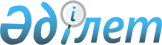 О переименовании улиц села НовокубанкаРешение акима Новокубанского сельского округа Шортандынского района Акмолинской области от 27  марта 2008 года N 5. Зарегистрировано Управлением юстиции Шортандынского района Акмолинской области 10 апреля 2008 года N 1-18-50.

      В соответствии с пунктом 2 статьи 35 Закона Республики Казахстан «О местном государственном управлении и самоуправлении в Республике Казахстан», от 23 января 2001 года, пунктом 4) статьи 14 Закона Республики Казахстан "Об административно - территориальном устройстве Республики Казахстан", от 8 декабря 1993 года, согласно решения комиссии по языковой политике и ономастике Шортандинского района № 10 от 3 июля 2007 года, и протокола № 9 от 15 июня 2007 схода граждан села Новокубанка аким Новокубанского сельского округа РЕШИЛ:

      Сноска. Преамбула с изменением, внесенным решением акима Новокубанского сельского округа Шортандинского района Акмолинской области от 23.07.2015 № 10 (вводится в действие со дня официального опубликования).



      1. Переименовать улицы села Новокубанка:

      улицу Первомайская на улицу Абая;

      улицу Советская на улицу Сакен Сейфуллина;

      улицу Мира на улицу Бейбитшилик;

      улицу Грейдерная на улицу Кенесары.



      2. Настоящее решение вступает в силу со дня государственной регистрации в Управлении юстиции Шортандинского района и вводится в действие со дня официального опубликования.      Аким                                             И.Смаилов      СОГЛАСОВАНО:      Начальник государственного

      учреждения "Отдел культуры

      и развития языков"

      Шортандинского района                            Т.Бартош 
					© 2012. РГП на ПХВ «Институт законодательства и правовой информации Республики Казахстан» Министерства юстиции Республики Казахстан
				